THE CITY OF [INSERT CITY NAME] NAW PROCLAMATION WHEREAS, 2022 marks the 85th Anniversary of the National Apprenticeship Act; andWHEREAS, National Apprenticeship Week is celebrating its 8th anniversary of raising awareness of the vital role Registered Apprenticeships provide in creating opportunities by allowing apprentices to earn while they learn and preparing a pathway to good, quality jobs and well-paying careers in [insert city name] and across the nation; andWHEREAS, Registered Apprenticeship programs enable employers to develop and train their future workforce while offering career seekers affordable paths to secure high-paying jobs, andWHEREAS, [insert city name] recognizes the role of Registered Apprenticeship in expanding opportunities in our workforce that are inclusive of individuals who have been historically underserved, marginalized, and adversely affected by persistent poverty and inequality, thus providing a path for all qualified individuals, including women, youth, people of color, rural communities, justice-involved individuals and individuals with disabilities, to become apprentices and contribute to America’s industries; andWHEREAS, [insert city name] recognizes that Registered Apprenticeship, a proven and industry-driven training model, can train our workforce and build a pipeline into good, quality jobs in order to address our nation’s pressing workforce challenges such as rebuilding our country’s infrastructure, addressing critical supply chain demands, supporting a clean energy workforce, modernizing our cybersecurity response, and responding to care economy issues.NOW, THEREFORE, I, [insert Mayor’s name], Mayor of [insert city name], do hereby declare November 14, 2022, through November 20, 2022, as National Apprenticeship Week inthe City of [insert city name]. 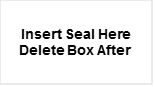 [Insert Name] [Insert Signature and Contact Information]